TP Architecture des ordinateurs8 TP4 : le corrigéLe fichier Exch.c_exch: void exch( int n1, int n2 ) {  cs:02C2 55             push   bp  cs:02C3 8BEC           mov    bp,sp  cs:02C5 83EC02         sub    sp,0002#EXCH#10:  tmp = n1;  cs:02C8 8B4604         mov    ax,[bp+04]  cs:02CB 8946FE         mov    [bp-02],ax#EXCH#11:  n1 = n2;  cs:02CE 8B4606         mov    ax,[bp+06]  cs:02D1 894604         mov    [bp+04],ax#EXCH#12:  n2 = tmp;  cs:02D4 8B46FE         mov    ax,[bp-02]  cs:02D7 894606         mov    [bp+06],ax#EXCH#15: }  cs:02DA 8BE5           mov    sp,bp  cs:02DC 5D             pop    bp  cs:02DD C3             ret_main:  clrscr();  cs:02DE E8F30E         call   _clrscr#EXCH#22:  scanf( "%d", &nombre1 );  cs:02E1 B8FA04         mov    ax,04FA        ...#EXCH#23:  scanf( "%d", &nombre2 );  cs:02EF B8F804         mov    ax,04F8        ...#EXCH#25:  exch( nombre1, nombre2 );  cs:02FD FF36F804       push   word ptr [_nombre2]  cs:0301 FF36FA04       push   word ptr [_nombre1]  cs:0305 E8BAFF         call   _exch  cs:0308 83C404         add    sp,0004#EXCH#26:  printf( "Après\nnombre1 = %d\nnombre2 = %d\n", nom  cs:030B FF36F804       push   word ptr [_nombre2]        ...#EXCH#28:  return 0;  cs:031D 33C0           xor    ax,ax#EXCH#29: }  cs:031F C3             retTravail à réaliserConstatez l'inefficacité de cette procédure à échanger les valeurs de nombre1 et nombre2 en observant le déroulement de exch sous Turbo-Debugger.Relevez sur papier l'évolution de la pile et des registres. Faites apparaître le pointeur de pile SP et le pointeur de base de pile BP.On s'intéresse d'abord au programme appelant :IP pointe sur la première instruction de exch. Le "PUSH BP" n'est pas encore exécuté.On s'intéresse maintenant au programme appelé :Pourquoi les valeurs de nombre1 et nombre2 ne sont-elles pas échangées ? parce qu'on ne manipule pas nombre1 et nombre2 mais des copies de ces variablesQu'est-ce qui est échangé en réalité ? les valeurs des copies (n1 et n2) sont échangées sur la pileComment modifier le programme pour que les valeurs de nombre1 et nombre2 soient bien échangées ? Dans l'appelé, il faut que n1 et n2 soient des pointeurs d'entiers. Dans l'appelant, il faut passer l'adresse de nombre1 et nombre2 en argumentTravail sur Exch1.cPassage des arguments par adresse._exch: void exch( int far *n1, int far *n2 ) {  cs:02C2 55             push   bp  cs:02C3 8BEC           mov    bp,sp  cs:02C5 83EC02         sub    sp,0002#EXCH1#13:  tmp = *n1;  cs:02C8 C45E04         les    bx,[bp+04]  cs:02CB 268B07         mov    ax,es:[bx]  cs:02CE 8946FE         mov    [bp-02],ax#EXCH1#14:  *n1 = *n2;  cs:02D1 C45E08         les    bx,[bp+08]  cs:02D4 268B07         mov    ax,es:[bx]  cs:02D7 C45E04         les    bx,[bp+04]  cs:02DA 268907         mov    es:[bx],ax#EXCH1#15:  *n2 = tmp;  cs:02DD C45E08         les    bx,[bp+08]  cs:02E0 8B46FE         mov    ax,[bp-02]  cs:02E3 268907         mov    es:[bx],ax#EXCH1#18: }  cs:02E6 8BE5           mov    sp,bp  cs:02E8 5D             pop    bp  cs:02E9 C3             ret_main:  clrscr();  cs:02EA E81B0F         call   _clrscr#EXCH1#24:  printf( "Entrez un entier : " ); scanf( "%d", &nombre1 );  cs:02ED B8AA00         mov    ax,00AA                ...#EXCH1#25:  printf( "Puis un autre entier : " ); scanf( "%d", &nombre2 );  cs:0305 B8C100         mov    ax,00C1                ...#EXCH1#26:  printf( "Avant\nnombre1 = %d\nnombre2 = %d\n", nombre1, nombre2 );  cs:031D FF364405       push   word ptr [_nombre2]                ...#EXCH1#27:  exch( &nombre1, &nombre2 );  cs:032F 1E             push   ds  cs:0330 B84405         mov    ax,0544  cs:0333 50             push   ax  cs:0334 1E             push   ds  cs:0335 B84605         mov    ax,0546  cs:0338 50             push   ax  cs:0339 E886FF         call   _exch  cs:033C 83C408         add    sp,0008#EXCH1#28:  printf( "Après\nnombre1 = %d\nnombre2 = %d\n", no  cs:033F FF364405       push   word ptr [_nombre2]                ...#EXCH1#30:  return 0;  cs:0351 33C0           xor    ax,ax#EXCH1#31: }  cs:0353 C3             retTravail à réaliserCette procédure échange bien nombre1 et nombre2.Relevez sur papier l'évolution de la pile et des registres. Faites apparaître le pointeur de pile SP et le pointeur de base de pile BP.On s'intéresse d'abord au programme appelant :Au départ, la pile est dans un certain état, les informations déjà en pile ne nousintéressent pas ; on les représente sous forme de hachures. Considérons d'abord le programme appelant. On suppose que le segment de données contenant nombre1 et nombre2 commence à l'adresse6ABD : 0. Pour que tout fonctionne bien, DS doit contenir  6ABD; c'est donc ce que l'on suppose. On suppose également que les parties offset des adresses de nombre1 et nombre2 sont respectivement 0546 et 0544. Enrésumé, on peut dire que l'adresse complète de nombre1 est 6ABD : 0546 et que l'adresse complète de nombre2 est 6ABD : 0544.On s'intéresse maintenant au programme appelé :A l'issue de ces instructions, les valeurs de nombre1 et nombre2 ont été échangées.On se retrouve après l'instruction CALL dans le programme appelant :Observez le code généré pour différentes options d'optimisation. Dans le Turbo-C, utilisez le menu Options / Compiler / Opimizations. Rubrique Register variables de la boîte de dialogue.pas d'optimisation, (choix None) la variable tmp est sur la pileoptimisation par le mot-clé register appliqué à tmp, (choix Register keyword) la variable tmp est dans le registre SI,optimisation automatique (choix Automatic) la variable tmp est sur la pile.Quel couple de registres est utilisé par le compilateur pour les pointeurs far ? le couple es:bxQuelle est l'adresse segmentée complète de nombre1 et nombre2 ? cela dépend de l'exécution et/ou du compilateur. Ici, 6ABD:0546 pour nombre1 et 6ABD:0544 pournombre2Travail sur Exch2.cOptimisation de la procédure d'échange.Travail à réaliserCodez la procédure exch en assembleur de façon plus efficace que le compilateur, c'est-à-dire avec moins d'instructions ou des instructions moins coûteuses.#include <stdio.h>void exch( int far *n1, int far *n2 ) {asm {                push    ds                      // sauvegarder ds (car on va le modifier et il est utilisé par l'appelant)     // ax = *n1            les             di,[n1]         // es:di = n1 (n1 occupe 4 octets car c'est un pointeur far)                mov             ax,es:[di]      // ax = valeur pointée par es:di (c-à-d la valeur de nombre1)     // *n1 = *n2                lds             si,[n2]         // ds:di = n2 (n2 occupe 4 octets car c'est un pointeur far)                mov             bx,[si]         // bx = valeur pointée par ds:si (c-à-d la valeur de nombre2)                mov             es:[di],bx      // endroit pointé par es:di (c-à-d nombre1) = bx (valeur de nombre2)     // *n2 = ax                mov             [si],ax         // endroit pointé par ds:di (c-à-d nombre2) = ax (valeur de nombre1)                pop             ds                      // récupérer la valeur de ds de l'appelant}}Christophe Tombelle.
Copyright © 1997- [Telecom Lille].
Revisé: 21-01-2014.Au départ, la pile est dans un certain état, les informations déjà en pile ne nous intéressent pas ; on les représente sous forme de hachures.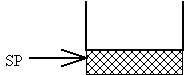 On empile la valeur contenue dans nombre2 :#EXCH#25:  exch( nombre1, nombre2 );cs:02FD FF36F804     push   [_nombre2] 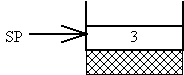 On empile la valeur contenue dans nombre1 :cs:0301 FF36FA04     push   [_nombre1] 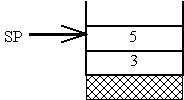 Puis on exécute l'appel au sous-programme exch :cs:0305 E8BAFF       call   _exchcs:0308 83C404       add    sp,0004 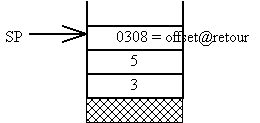 _exch: void exch( int n1, int n2 ) {cs:02C2 55           push   bpcs:02C3 8BEC         mov    bp,sp 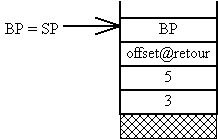 cs:02C5 83EC02       sub    sp,0002 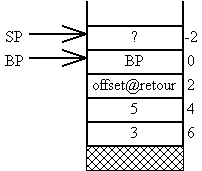 #EXCH#10:  tmp = n1;cs:02C8 8B4604       mov    ax,[bp+04]cs:02CB 8946FE       mov    [bp-02],ax 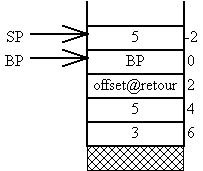 #EXCH#11:  n1 = n2;cs:02CE 8B4606       mov    ax,[bp+06]cs:02D1 894604       mov    [bp+04],ax 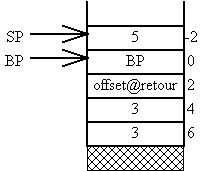 #EXCH#12:  n2 = tmp;cs:02D4 8B46FE       mov    ax,[bp-02]cs:02D7 894606       mov    [bp+06],ax 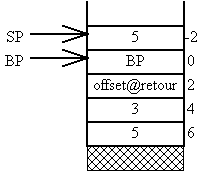 #EXCH#15: }cs:02DA 8BE5         mov    sp,bp 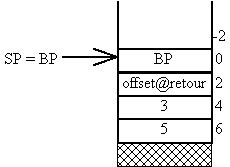 Avec le "POP BP", BP retrouve son ancienne valeur. Par exemple, on peut supposer qu'il désignait une autre case dans la pile, ce qu'on symbolise par une flèche avec un point d'interrogation.cs:02DC 5D           pop    bp 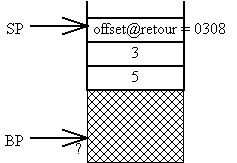 Le RET effectue le retour de sous-programme :cs:02DD C3           ret 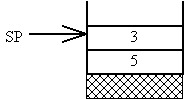 IP pointe l'instruction juste après le CALL dans le programme appelant. Le add sp,4nettoie la pile de 4 octets. La pile a retrouvé son état initial :cs:0305 E8BAFF       call   _exchcs:0308>83C404       add    sp,0004 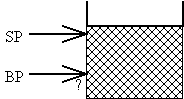 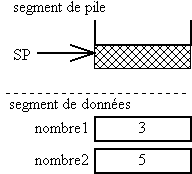 #EXCH1#27:  exch( &nombre1, &nombre2 );cs:032F 1E           push   dscs:0330 B84405       mov    ax,0544cs:0333 50           push   ax 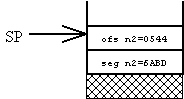 cs:0334 1E           push   dscs:0335 B84605       mov    ax,0546cs:0338 50           push   ax 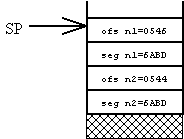 cs:0339 E886FF       call   _exchcs:033C 83C408       add    sp,0008 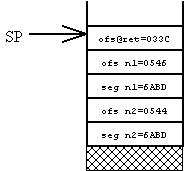 _exch: void exch( int far *n1, int far *n2 ) {cs:02C2 55          push   bpcs:02C3 8BEC        mov    bp,sp 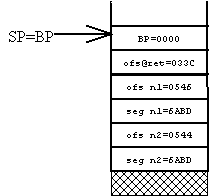 cs:02C5 83EC02      sub    sp,0002 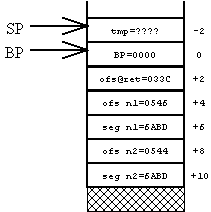 #EXCH1#13:  tmp = *n1;cs:02C8 C45E04      les    bx,[bp+04]cs:02CB 268B07      mov    ax,es:[bx]cs:02CE 8946FE      mov    [bp-02],ax 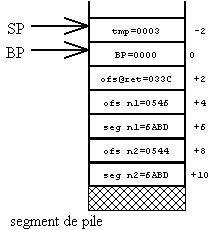 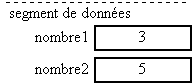 #EXCH1#14:  *n1 = *n2;cs:02D1 C45E08      les    bx,[bp+08]cs:02D4 268B07      mov    ax,es:[bx]cs:02D7 C45E04      les    bx,[bp+04]cs:02DA 268907      mov    es:[bx],ax 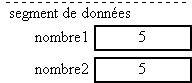 #EXCH1#15:  *n2 = tmp;cs:02DD C45E08      les    bx,[bp+08]cs:02E0 8B46FE      mov    ax,[bp-02]cs:02E3 268907      mov    es:[bx],ax 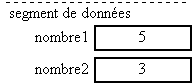 #EXCH1#18: }cs:02E6 8BE5        mov    sp,bp cs:02E8 5D          pop    bp cs:02E9 C3          ret cs:0339 E886FF       call   _exchcs:033C 83C408       add    sp,0008 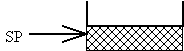 